Jäsenkirje 1/2020Hyvää alkanutta vuotta!Tukiyhdistyksen johtokunta on järjestäytynyt vuodelle 2021:puheenjohtaja Anne Kerko, sihteeri Jaana Latva-Äijö, varapuheenjohtaja Mauno Kuisma, rahastonhoitaja Anna-Liisa Nurmi, Maarit Halme, Hannele Sederqvist, Margit Palomäki, Timo Palomäki, Sirpa Länkä, Auli Lehtonen ja Tanja Korhonen Covid -19 edelleen on keskellämme, mutta yritetään jotain mukavaa järjestää, kun muistamme turvavälin sekä maskit: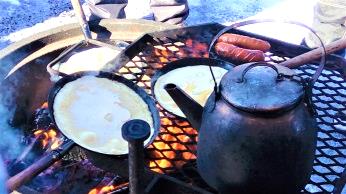 ULKOILUPÄIVÄla 20.3.2021 klo 13 alkaen		paikka: Someron Partiokoloosoite: Turuntie 8  Tule mukaan paistamaan makkaraa ja lättyjä sekä juomaan nokipannukahvit, samalla jutustellaan mukavasti nuotion äärellä.Yhdistys tarjoaa ulkoilijoille syötävät ja juotavat.Muistetaan turvavälit! Muuten nautitaan juttelusta ja yhdessäolosta maskien kera.TUKIYHDISTYKSEN VUOSIKOKOUS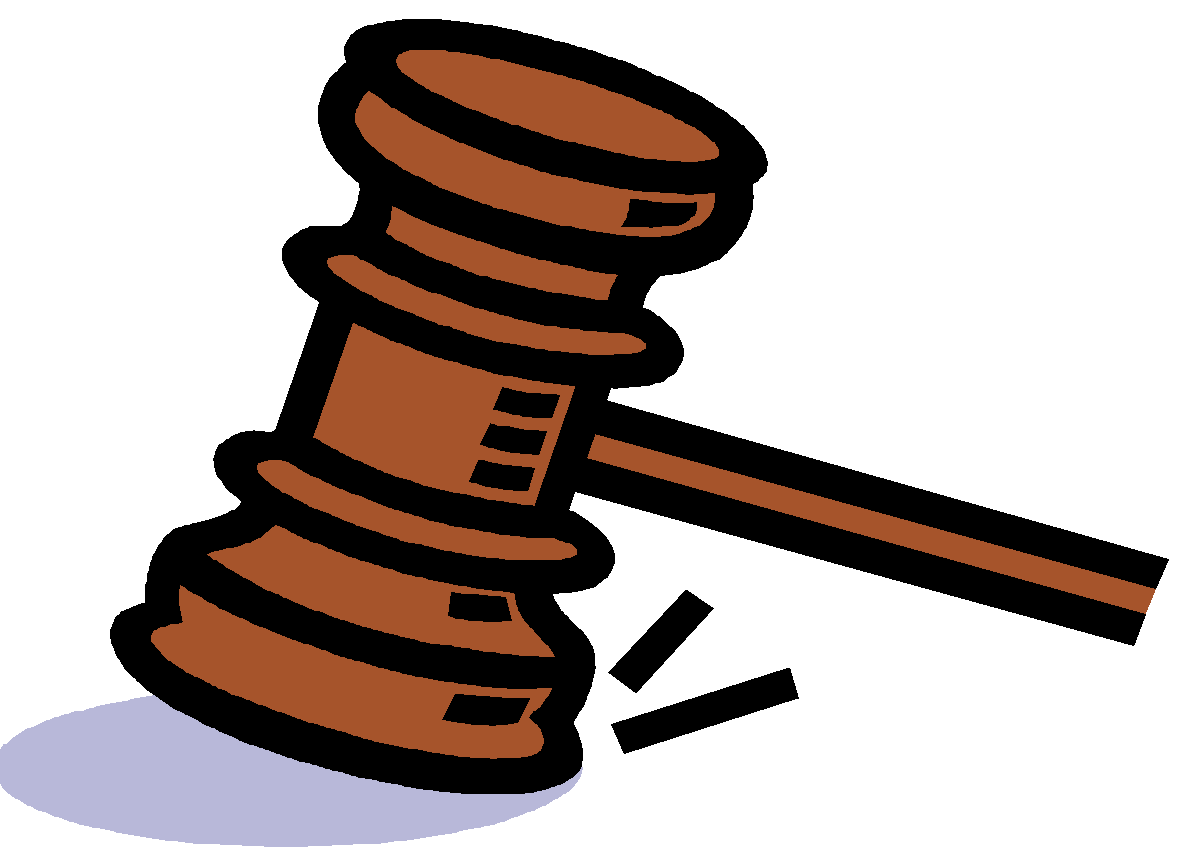 to 20.5.2021 klo 18.00paikka: Someron Toimintakeskusosoite: Leivontie 5Patentti- ja rekisterihallituksen 16.1.2019 hyväksymän sääntömuutoksen takia pidetään vain yksi virallinen kokous.Asialistalla sääntömääräiset asiat.Kokoukseen on mahdollista osallistua myös etänä, ilmoita halukkuutesi, niin lähetämme linkin kokokseenTUKILIITON LIITTOKOKOUS la 12.6.2021   paikka; Tampere-talo, TampereEtäkokouksena, jos olet kiinnostunut kuuntelemaan kokousta, lähetämme linkin kokoukseenLisäksi pyrimme järjestämään epidemian puitteet huomioon ottaen seuraavat tapahtumat, päivämäärät tai paikat eivät ole vielä tiedossa.Ilmoittelemme niistä myöhemmin.ELOKUVA – ILTAPÄIVÄ  syksyllä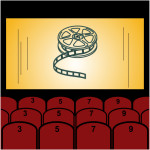 kesto n. 2 tuntiapaikka: Jukolan elokuvateatteri		osoite: Jukolantie 3, Someromaksuton tilaisuusMAATILAMATKA LÄHIALUEELLE heinäkuussaklo 13–16paikka: Avoinna vielä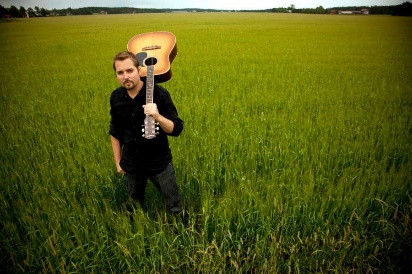 KORONAN KARKOITUSBILEETla 9.10.2021klo 13–16Paikka: Seurahuone, tai HämeenporttiBileet pistävät pystyyn Kari Luoto ja Vaihde.TERVETULOA TAPAHTUMIIN! ja PIDETÄÄN ITSEMME JA LÄHEISEMME TURVASSA JohtokuntaYhdistyksen tapahtumat löytyvät myös kotisivuiltamme  www.kvt-somero.comSeuraa meitä myös Facebookissa	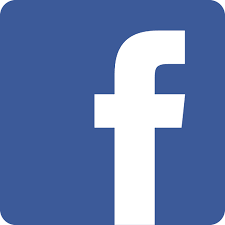 